                               КонсультпуктКонсультация: « Формирование речевого навыка у        малышей».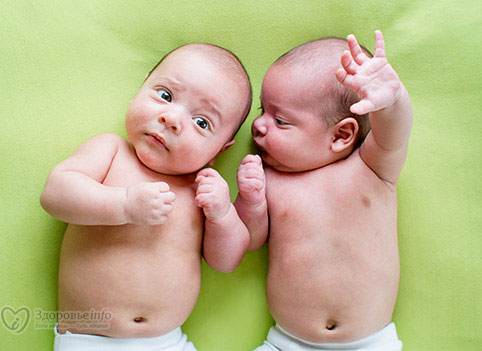             Подготовила: воспитатель Камозина Е.Е.                                       МДОУ детский сад                                 Март 2021 годРазвитие речи у ребёнкаОдним из самых сложных физиологических и психических процессов является овладение речевыми навыками, которое у каждого человека протекает по-разному. Оно заключается не только в развитии способности проговаривать слова, но также в понимании их смысла, выражении собственных эмоций, мыслей и желаний с помощью речевого аппарата. На развитие речи у ребенка влияют состояние здоровья, окружающая среда, особенности воспитания в семье или образовательном учреждении. В этой статье мы расскажем, какие этапы выделяют в развитии речи у детей, какие бывают отклонения в формировании речи, а также дадим простые советы родителям, которые помогут облегчить этот процесс.Особенности формирования речиОдним из важнейших условий развития личности ребенка является полноценное и своевременное овладение речевыми навыками. Как правило, эти навыки начинают формироваться в младшем и дошкольном возрасте. В идеале, в конце первого года жизни малыш должен произносить простые слова, а к 3-4 годам его словарный запас должен состоять примерно из 1000 слов.По идее, в возрасте 4 лет ребенок уже может пересказать простую сказку, описать свои действия, проанализировать действия родителей. Однако все чаще на практике встречается другая ситуация. Именно поэтому педиатры, детские психологи и логопеды стараются размывать четкие границы, так как каждый ребенок уникален и процесс речевого развития у него может протекать по-своему.Для раннего развития речи ребенка требуется создание идеальных условий, при которых малыш:• физически развивается в соответствии с возрастом;• не страдает неврологическими заболеваниями;• активно общается с окружающими;• охотно повторяет слова, произносимые родными и знакомыми людьми;• проговаривает свои желания;• вслушивается во взрослую речь;• старается правильно проговаривать слова.На деле создать такие условия может быть проблематично. Причиной тому могут быть задержки психического развития, перенесенные заболевания, неврологические патологии, неблагоприятная социальная среда.В некоторых случаях говорить о задержке речевого развития можно, если ребенок:• без особого желания повторяет услышанные слова или фразы;• не реагирует или намеренно стискивает зубы на просьбу повторить произнесенное слово или фразу;• самостоятельно решает бытовые задачи, намеренно не обращаясь за помощью к взрослым;• произносит несуществующие слова;• не обращает внимания на то, что его речь непонятна окружающим;• говорит хуже, чем его сверстники.Считается, что свое первое слово девочки произносят раньше мальчиков. Однако фразовую речь они могут освоить позже, а с возрастом стараются говорить на взрослый манер. У мальчиков, наоборот, сначала формируется грамматический строй. При этом взрослую речь они осваивают позже, заменяя ее «своим» словарем.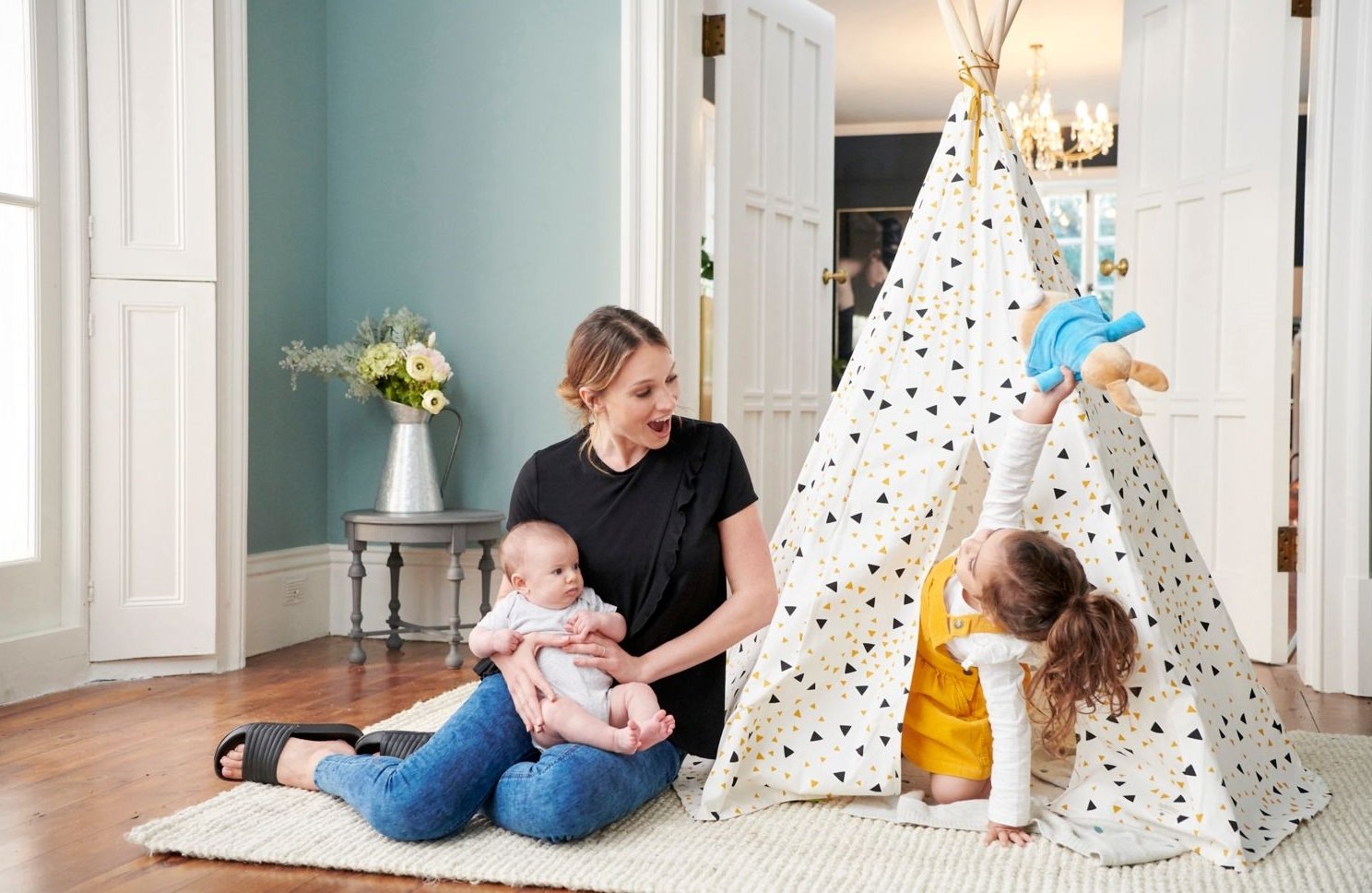 Что влияет на развитие речи?На развитие речи у ребенка влияют следующие факторы:1. Слуховое внимание. Если речевой слух формируется стремительно, это, как правило, замедляет развитие слуховой чувствительности. Между тем, на скорость развития фонематического слуха влияет музыкальный, в частности, звукочастотный слух. Именно поэтому родителям важно не только разговаривать с малышом, но и петь для них или включать на фоне музыку.2. Моторное развитие. Существует прямая связь между языковым и моторным развитием. Поэтому чтобы ускорить процесс формирования одного, нужно развивать и другое. Дети гораздо быстрее осваивают речевые навыки в играх, в которых задействуются все органы чувств и мускулы тела. Важно следить за тем, чтобы они контролировали движения мышц, в особенности мелких.3. Интеллектуальный рост. Если ребенок произносит слова или фразы, которые родителями кажутся глупыми, не стоит оценивать это как низкий уровень интеллекта. С помощью «своего» словаря дети младшего возраста выражают мысли, желания, ассоциации, взгляды на мир. Исправляя ошибки, взрослые тем самым не дают речевому аппарату развиваться.4. Эмоциональное развитие. Скорость становления речевых функций во многом зависит от эмоционального контакта ребенка с взрослыми. Чувствуя связь с родителями, он стремится повторять их слова или действия. Детям, у которых нет этого контакта или которые пережили эмоциональный стресс, гораздо сложнее рано заговорить.5. Общение. Чтобы развить речь, у ребенка должно быть желание общаться с окружающими. Ведь речевые навыки нужны не только для того, чтобы выражать свои эмоции и мысли. Именно общаясь со взрослыми, дети расширяют словарный запас и развивают речевые функции.Возрастные этапы развития речиСпециалисты выделяют несколько этапов развития речи у детей. Эти периоды длятся по-разному, но через них проходит каждый ребенок.Подготовительный этап (0-1 год)Этот период длится с момента рождения до 1 года. Условно его можно разделить еще на три этапа:1. Крик. В первые дни и недели жизни единственным способом взаимодействия малыша с внешним миром является крик. С его помощью он не только оповещает о дискомфорте, но также разрабатывает дыхание, артикуляцию, голос.2. Гуление. Примерно до 6 месяцев малыш общается путем произношения определенных звуков. На этом этапе его можно сравнить с мастером, настраивающим музыкальный инструмент.3. Лепет. Ближе к году у ребенка начинает формироваться полноценная речь. Вместо непонятных звуков, он отчетливо произносит «ма», «па», «ба», «дай».Предшкольный этап (1-3 года)Примерно в 1 год, когда в словарном запасе малыша появляются первые слова, начинается предшкольный этап формирования речи, который длится ориентировочно до 3 лет.Если в это время он и произносит какие-то слова, они имеют обобщенный характер. Например, заявляя о своем желании, прося о чем-либо или выпрашивая определенный предмет, малыш может произносить одно и то же слово – «дай». Разобрать, чего именно он хочет, могут только самые близкие люди.Примерно в 1,5-2 года в словарном запасе ребенка появляются целые слова, из которых он может складывать короткие фразы, вроде, «дай пить», «мама пить» т.д. Ближе к 3 годам он учится задавать вопросы «Где?», «Когда?», «Куда?». Некоторые дети обогащают речь предлогами, согласовывают слова по падежам, родам и числам.Дошкольный этапЭтот этап длится с 3 до 7 лет. Он характеризуется расширением пассивного и активного словаря.В 4 года ребенок может говорить простыми предложениями, в 5 лет активно использовать сложноподчиненные и сложносочиненные предложения. Ближе к 7 годам он умеет грамотно строить предложения, выговаривать звуки, постепенно расширяет свой кругозор.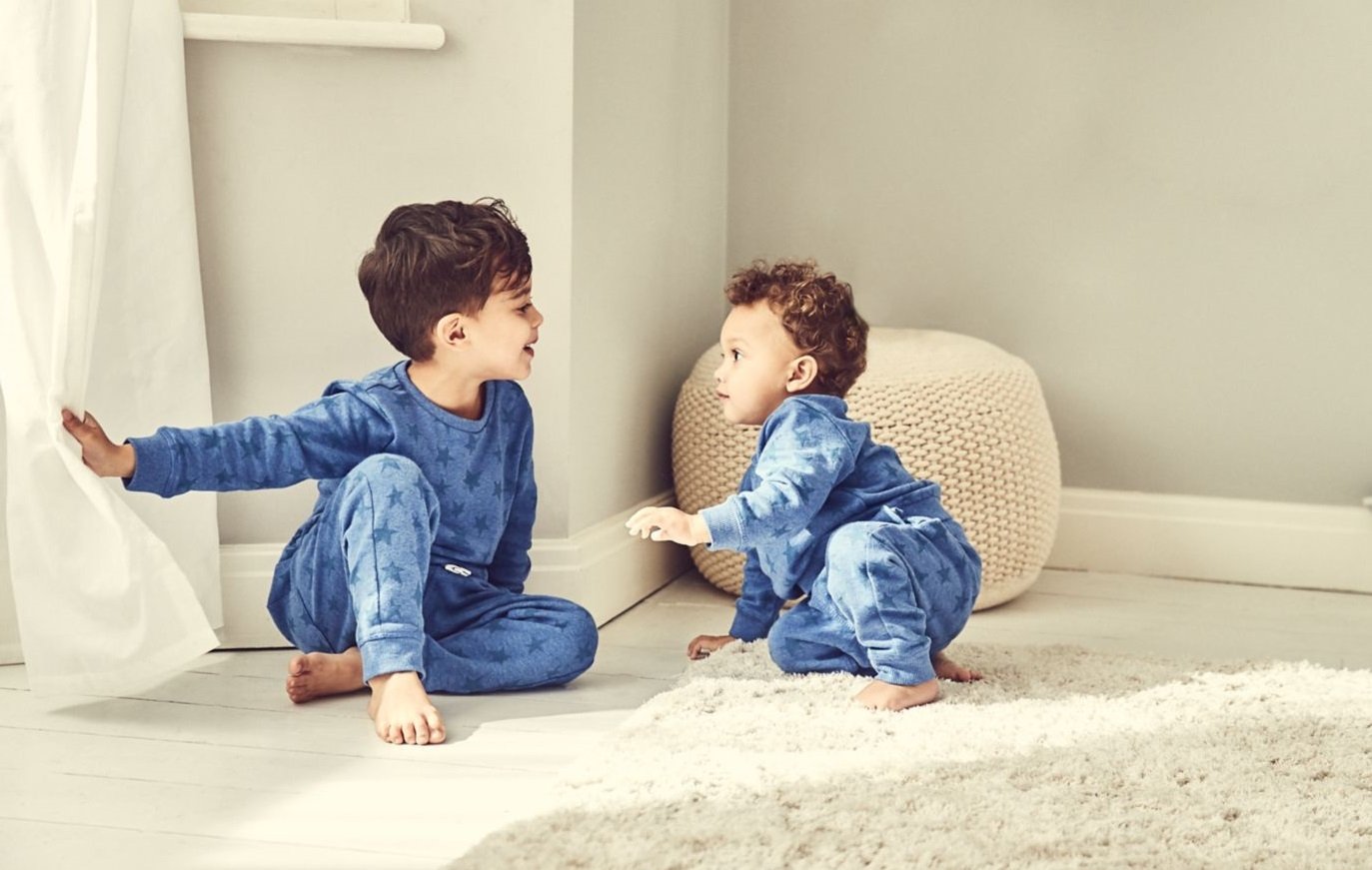 Отклонения при формировании речиСлабо развитые речевые навыки в первую очередь препятствуют нормальной адаптации к внешним условиям.Если развитие речи происходит не в соответствии с возрастом ребенка, это влияет на формирование его психической деятельности, ограничивает эмоциональные проявления и познавательные возможности. Именно поэтому важно своевременно выявлять отклонения. К ним могут относиться:• нарушения в произношении звуков (замена, пропуски, неправильная артикуляция);• неправильная слоговая структура слов;• бедный словарный запас;• непонимание смысла и значения слов;• неправильное применение слов;• ошибки при грамматическом оформлении предложений;• отсутствие связанного высказывания;• недостаточно выразительная устная речь;• нарушение темпа и ритма речи (ускоренная или замедленная речь, бессмысленные остановки в речи, спотыкание, запинание, скандирование);• нарушения мелодико-интонационного произношения (нарушение тембра, высоты и силы голоса, отклонения в подаче голоса);• проблемы в общении.Все эти нарушения могут проявляться по отдельности или комбинироваться между собой. При слаборазвитых речевых навыках ребенок может как плохо говорить, так и плохо понимать услышанную речь. Стоит обратить внимание на то, есть ли у малыша проблемы со слухом. В этом случае требуется проведение аудиограммы, консультация сурдопедагога и отоларинголога.Правила развития речиБезусловно, каждый ребенок уникален.Поэтому не стоит сравнивать его с соседским малышом, который и ходить начал раньше, и первое слово произнес еще до года.Однако также не стоит забывать, что речевые навыки формируются, в том числе, и под влиянием окружающей среды. Чтобы вырастить всесторонне развитого ребенка, родителям нужно уделять внимание развитию речи. При этом необходимо помнить следующие правила:1. Начинать никогда не рано. Разговаривать с ребенком нужно с самого раннего возраста. Ведь его речевые навыки начинают формироваться задолго до того, как он начинает осмысленного говорить. На них влияют прикосновения, улыбка, интонация и жестикуляция. Поддерживая невербальное общение, родители запускают развитие вербальной речи.2. Избавьтесь от красноречия. В раннем детстве, когда дети только осваивают речь, родители не должны перегружать их словесным потоком. Достаточно произносить на одно слово больше, чем произносит сам малыш. Можно строить простые фразы и предложения из 2-3 слов. Чем более доступна речь, тем быстрее она осваивается. Не стоит вываливать на малыша поток красноречий, которыми изобилует материнская речь. Ее нужно упростить настолько, чтобы ребенок смог не только понять ее, но и повторить.3. Демонстрируйте практическое применение речи. Ребенок должен освоить, что речь упрощает повседневную жизнь. Нужно показывать ребенку, что за словом должно идти действие. Например, если его заинтересовал какой-то предмет, он должен попросить его, а мама в ответ дает ему этот предмет. Это продемонстрирует связь между речью и действиями.4. Развивайте мелкую и крупную моторику. Каждый логопед уверяет, что речь развивается параллельно с развитием мелкой моторики. На самом деле, важно всестороннее развитие. Ребенку нужна не только лепка, мозаика или шнуровка. Речевые навыки можно осваивать с помощью танца, музыки, спорта или даже прогулок на свежем воздухе. Кроме того, крупная моторика способствует психическому и физическому развитию.5. Пойте. Ребенку легче осваивать мелодичную речь. Поэтому обращаясь к нему, напейвайте слова. Развивать речь ребенка помогают частушки, потешки, игры в ладушки. И здесь совсем неважно наличие слуха или музыкального образования – важнее плавный и певучий мотив.6. Слушайте. Важно не только говорить с малышом, но и реагировать на его речь. Мама может проводить с ребенком всего один час в день, развлекая его играми, сказками, совместными чтением. При этом ее действия будут намного продуктивнее, чем, если бы она проводила с ним весь день, не выпуская из рук смартфона.7. Фантазируйте. Поощряйте желание ребенка сочинять сказки и рассказывать истории. Пусть их героями будут игрушки, друзья из детского сада или домашние питомцы. Можно задавать ему наводящие вопросы. Например: «а что будет, если наша кошка научится летать?», «а что бы сказала твоя зубная щетка, если бы умела разговаривать?». При этом желательно демонстрировать свою заинтересованность, улыбаться, кивать головой. Не стоит ограничивать фантазию ребенка, потому что только так у него появится полная свобода в самовыражении.8. Доверяйте интуиции. Мама – человек, который больше всего времени проводит с ребенком. Поэтому она первой должна обращать внимание на имеющиеся речевые нарушения. При наличии сомнений, лучше лишний раз обратиться к логопеду или психологу. Однако не стоит быть параноиком и требовать от малыша невозможного.9. Действуйте последовательно. Главное правило при освоении любого навыка – регулярность. Лучше каждый день читать по 1-2 страницы сказки, чем потом полдня грузить ею ребенка. Занимайтесь немного, но каждый день. Можно чередовать разные инструменты – чтение, логические игры, мозаики, пазлы. Чем больше органов чувств ребенка будет задействовано в процессе, чем более гармонично будет развиваться его речь. И помните, что правильное и своевременное развитие невозможно без атмосферы любви в семье. Не стесняйтесь выражать свои чувства к малышу, его братьям или сестрам, другим близким людям.